Χριστουγεννιάτικες ΙστορίεςΟνοματεπώνυμο: ______________________________________________________Ημερομηνία: __________________________________________________________Διάλεξε μία από τις παρακάτω χριστουγεννιάτικες εικόνες και χρησιμοποιώντας τη φαντασία σου, γράψε μία ιστορία, έκτασης περίπου μίας σελίδας, βασιζόμενος/-η στο θέμα της εικόνας που επέλεξες. 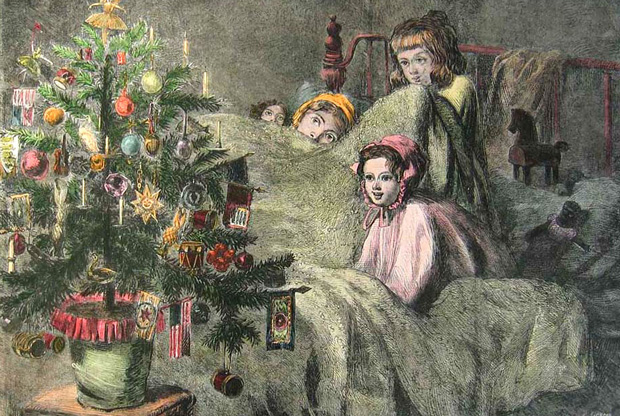 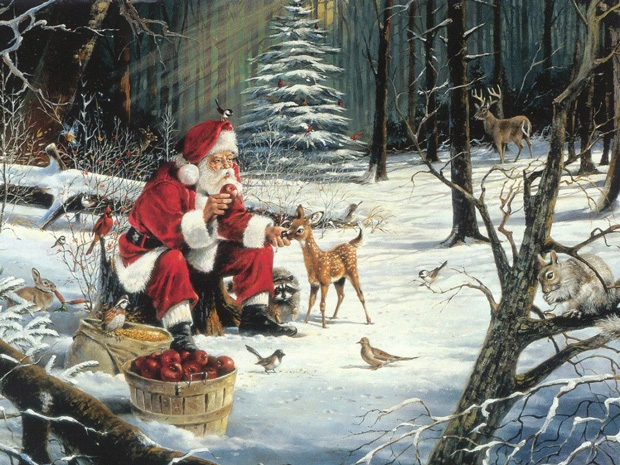 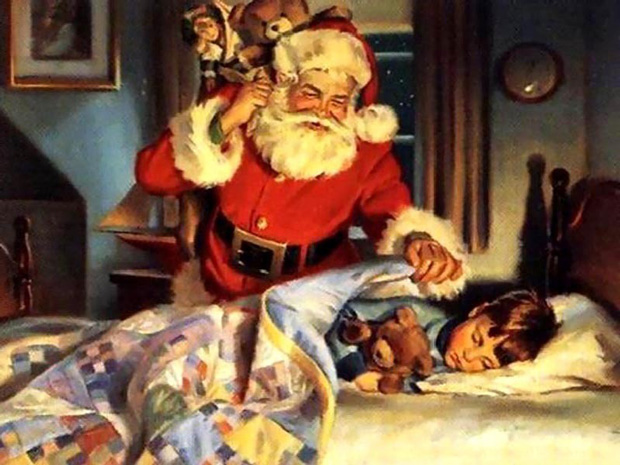 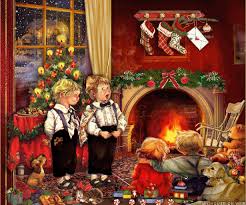 